THE DEVELOPMENT GAP Revision ChecklistPhew!…….good luck!			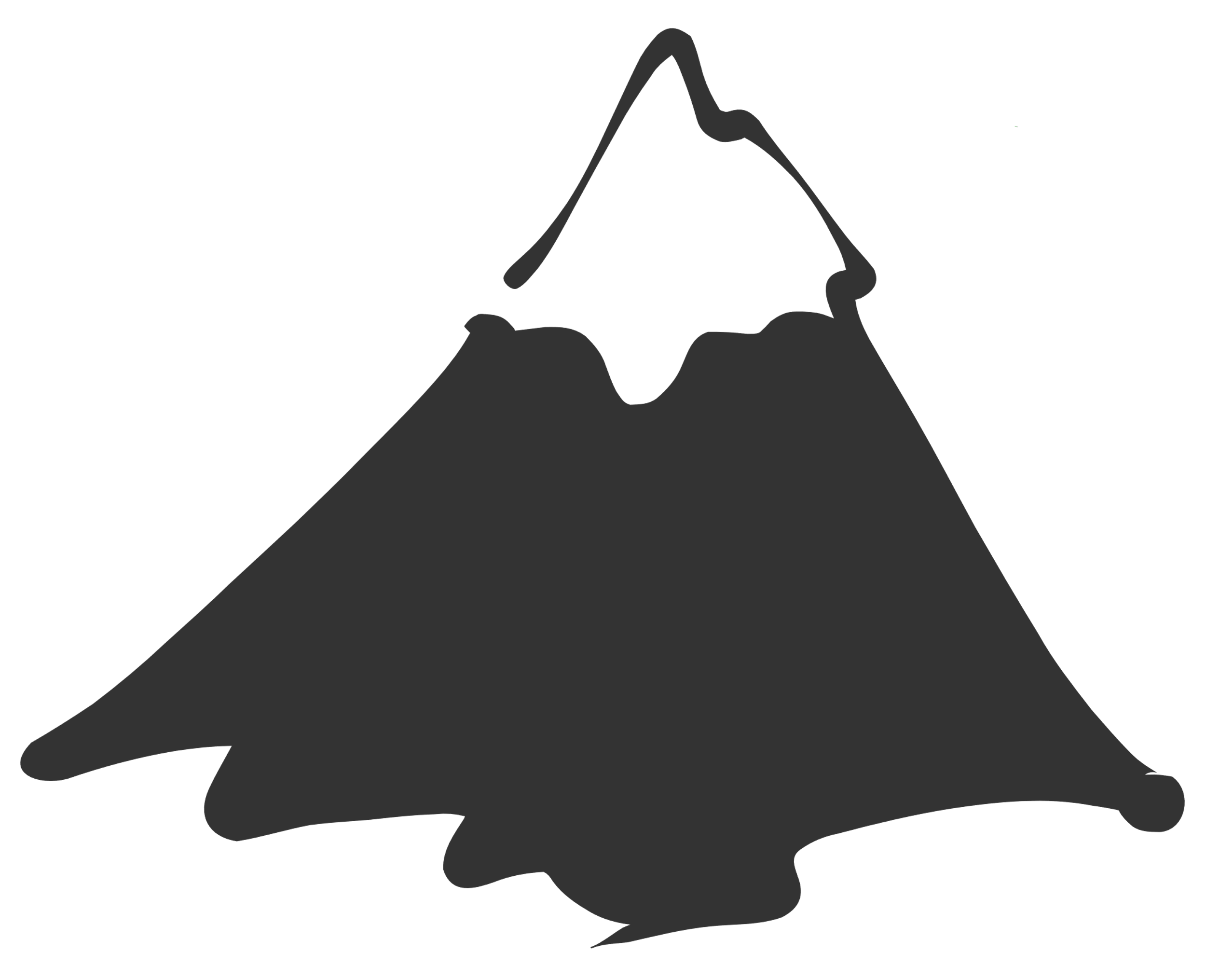 I need to know:Read through my notesAlmost there!Got it!!!!a definition of ‘development’Factors affecting development (SEEP)A definition of ‘the development gap’The economic & social measures of developmentWhat HDI measures & how it is scoredWhy HDI is so usefulThe 5 limitations of measures of developmentWhat the DTM tells usDescribe the 5 stages of the DTM with exampleswhy the BR & DR are highWhy the BR & DR fallWhat we can learn from a population pyramidA definition of ‘the dependency ratio’ How pop pyramids change across the 5 stages of the DTMThe problems of a ‘greying’ populationThe 4 physical causes of uneven developmentHow human trade & colonialism cause uneven developmentWhy there are differences in wealth & health across the world’s rich & poorA definition of migrationWhy people migrate to the UKWhy there are refugees?